										__________________________											UnterschriftDelfine (www.tivi.de)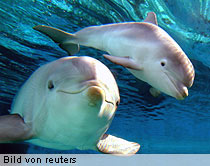 a) Delfine gehören zu den Säugetieren und leben in Meeren und Flüssen. Ihre Nahrung sind Krebse und Fische. Sie werden bis zu 40 Jahre alt. Delfine sind sehr gesellige Tiere. Delfine orientieren sich mit Echolauten, dabei hilft ihnen ihr gutes Gehör. In Gruppen, sogenannten Schulen, ziehen sie durch die Meere der Welt. b) Dabei verständigen sie sich in einer eigenen Sprache aus quietschenden und knarrenden Lauten. Forscher haben festgestellt, dass sich Delfine nicht nur in ihrer eigenen Sprache unterhalten. Sie können sich auch gegenseitig an der Stimme unterscheiden. So ist es kein Problem, seinen Kumpel in einer großen Gruppe wiederzufinden. Jeder Delfin gibt sich im ersten Lebensjahr einen persönlichen Erkennungspfiff, den die anderen lernen. Möchte ihm nun jemand aus der Gruppe etwas mitteilen, pfeift derjenige diese spezielle Tonfolge und spricht den Delfin damit gezielt an.  c) Genau wie Menschen knüpfen Delfine untereinander Freundschaften, die oft jahrelang halten. Sie spielen zusammen, jagen gemeinsam und helfen einander, wenn sie verletzt oder krank sind. In den ersten Lebensmonaten dürfen die jungen Delfine noch Milch von ihrer Mutter trinken. Nach einem halben Jahr ist es damit aber vorbei und die Kleinen müssen lernen, für sich selbst zu sorgen. Die Jagdtechniken schauen sich die Jungtiere bei ihrer Mutter ab. d) Wenn Delfine aus dem Wasser springen, deuten wir das oft als lustiges Spiel. Doch die Tiere bezwecken damit noch etwas anderes: Aus der Luft bekommen sie einen besseren Überblick und können erkennen, wo sich Fischschwärme aufhalten. Haben die Delfine einen Schwarm Heringe ausgemacht, übernimmt jedes Gruppenmitglied eine bestimmte Aufgabe. Während ein paar der Tiere eine Mauer bilden, treiben ihnen die anderen die Fische direkt vor die Mäuler. Die Falle schnappt zu, für die Heringe gibt es kein Entkommen. Einen weiteren Kniff haben sich Delfine vor Australien einfallen lassen: Sie treiben ihre Beute auf den Strand zu. Im flachen Wasser können sie die Fische dann leichter schnappen.Aufgaben zum Text "Delfine"1. Finde die Wörter in den Zeilen oder die genaue Stellung des Wortes.    ACHTUNG: Die Überschrift zählt nicht mit!2. Zu welcher Textart gehört der Text? Kreuze an.    Bei dem Text handelt es sich um ................ ein Märchen		..... einen Bericht..... einen Sachtext..... eine Erlebniserzählung3. Verbinde die Wörter mit der passenden Erklärung.4. Welche Überschrift passt zu welchem Abschnitt?    Schreibe den Buchstaben des richtigen Abschnitts vor die Überschrift.5. Sind die folgenden Sätze richtig oder falsch? Kreuze an.6. Kreuze die richtige Antwort an:Zu welchen Tieren gehören die Delfine?Sie gehören zu den Fischen.Sie gehören zu den Säugetieren.Wo leben Delfine?Sie leben in Meeren und Alpenseen.Sie leben in Meeren und Flüssen.Was fressen Delfine?Sie fressen Algen und Muscheln.Sie fressen Krebse und Fische.Wie orientieren sich die Delfine?Sie orientieren sich mit Echolauten.Sie orientieren sich mit ihren guten Augen.Wie nennt man die Gruppen, in denen Delfine zusammenleben?Man nennt sie Schwarm.Man nennt sie Schule.7. Fragen zum Text: Antworte in ganzen Sätzen! Schreibe die Zeilen dazu, in denen du die Antwort gefunden hast!Wie können sich Delfine gezielt ansprechen?		(Zeile __________)____________________________________________________________________________________________________________________________________________________________________________________________________________Wie lange trinken Delfine Milch von ihrer Mutter?	(Zeile __________)____________________________________________________________________________________________________________________________________________________________________________________________________________Was bezwecken Delfine, wenn sie aus dem Wasser springen?	(Zeile __________)____________________________________________________________________________________________________________________________________________________________________________________________________________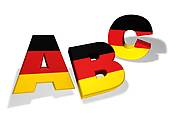 Deutsch-LeseprobeName:Klasse:Datum:KompetenzenAufgabenBewertung des LernstandesBewertung des LernstandesBewertung des LernstandesBewertung des LernstandesIch finde Wörter im Text und bestimme die Textart.1 + 2( ___ / 7)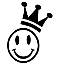 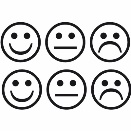 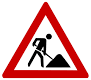 Ich ordne Begriffen aus dem Text ihre richtige Bedeutung zu.3( ___ / 5)Ich ordne den Textabschnitten passende Überschriften zu.4( ___ / 4) Ich beurteile ob Aussagen zum Text richtig oder falsch sind.5( ___/ 4)Ich wähle die richtige Antwort auf Fragen zum Text.6( ___ / 5)Ich beantworte Fragen zum Text in ganzen Sätzen und belege sie mit Textstellen.7( ___ / 9)Bemerkungen:Bemerkungen:Bemerkungen:Bemerkungen:Bemerkungen:Bemerkungen:ZeileWortZeile 5, viertes WortZeile 8, zweites WortZeile 21, zweites WortZeile ____, _____________ WortorientierenZeile ____, _____________ WortKumpelZeile ____, _____________ WortknüpfenSäugetierGrößere Anzahl gleicher Tiere, die sich zusammen fortbewegen.SchwarmSich gerne anderen anschließen, gern mit anderen zusammen sein.EcholautTier, das lebende Junge zur Welt bringt und sie säugt.geselligEin bestimmtes Ziel verfolgen.bezweckenEin Ton wird zurückgeworfen.Buchstabe des AbschnittsÜberschriftWie Delfine jagenLebensraum und NahrungDie Sprache der DelfineZusammenleben und Aufwachsen richtigfalschDelfine ziehen paarweise durch die Meere.Delfine können sich anhand ihrer Stimme unterscheiden.Delfine sind oft jahrelang miteinander befreundet.Wenn Delfine aus dem Wasser springen, ist das immer nur ein Spiel.